KENYA METHODIST UNIVERSITYEND OF 2ND TRIMESTER 2018 (FT/PTH) EXAMINATIONSCHOOL 		:	EDUCATION AND SOCIAL SCIENCES DEPARTMENT	:	EDUCATION UNIT CODE		: 	SOST 131 UNIT TITLE		:	INTRODUCTION TO SOCIOLOGY TIME			:	2 HOURSINSTRUCTIONSAnswer Question One and any other Two Questions. Question 1 (One)Identify four social issues in sociology.						(4 marks)Discuss four elements of culture in sociology. 					(4 marks)Distinguish between culture shock and culture lag. 				(4 marks)Explore any consequences of socialization.  					(5 marks)Describe four characteristics of culture. 						(5 marks)Explain what is sociology in relation to any other four fields you know in social sciences.												(8 marks)Question 2 (Two)Enumerate what is collective behavior and give four examples of such behaviors. (10 marks)Discuss factors that can influence conformity.					(10 marks)	Question 3 (Three)Discuss the formation of public opinion in sociology.				(10 marks)   Describe how you can eliminate regional disparities as far as education accessibility is concerned.										(10 marks)  Question 4 (Four)  Discuss the significant stages in research methodology in sociology.   		(12 marks)Explain the stages of group development. 						(8 marks)Question 5 (Five)Discuss how one can encourage group cohesiveness.  				(10 marks)Discuss the positive and negative effects of class/social stratification in Kenya. 	(10 marks)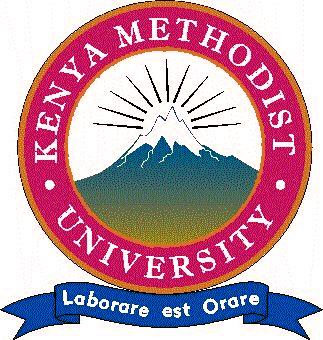 